规 划 说 明一、项目背景依据《中华人民共和国城乡规划法》、市委市政府关于《泉州经济技术开发区管理委员会关于开展泉州开发区清濛园区单元控规局部调整的请示》（泉开管[2020]39号）的批示精神，依据《福建省城市控制性详细规划管理暂行办法》、《泉州经济技术开发区清濛园区单元控制性详细规划整体单元规划评估》及《泉州经济技术开发区清濛园区单元控制性详细规划动态维护》的评估维护结论，按程序开展泉州经济技术开发区清濛园区控规C5-11、F2-11，D2-11等地块调整论证等地块控规调整论的编制工作。二、项目概况泉州经济技术开发区清濛园区控规C5-11、F2-11，D2-11等地块控规调整论主要是对原控规进行的局部技术性的优化调整，根据园区用地开发建设和产业发展需要，适当提升工业用地比例，强化工业底色，提高产业用地利用效率和工业用地比例，并完成地块图则调整，依程序报批后，纳入控规成果。本次清濛园区调整论证范围涉及C5-11、F2-11，D2-11等11个地块及其细分地块。三、调整内容及指标对比本次调整是在延续原有土地出合同及规划设计条件的基础上，严格落实省、市现行政策和技术管理规定要求的前提下，对局部地块进行优化和更新，主要指标如下：四、图则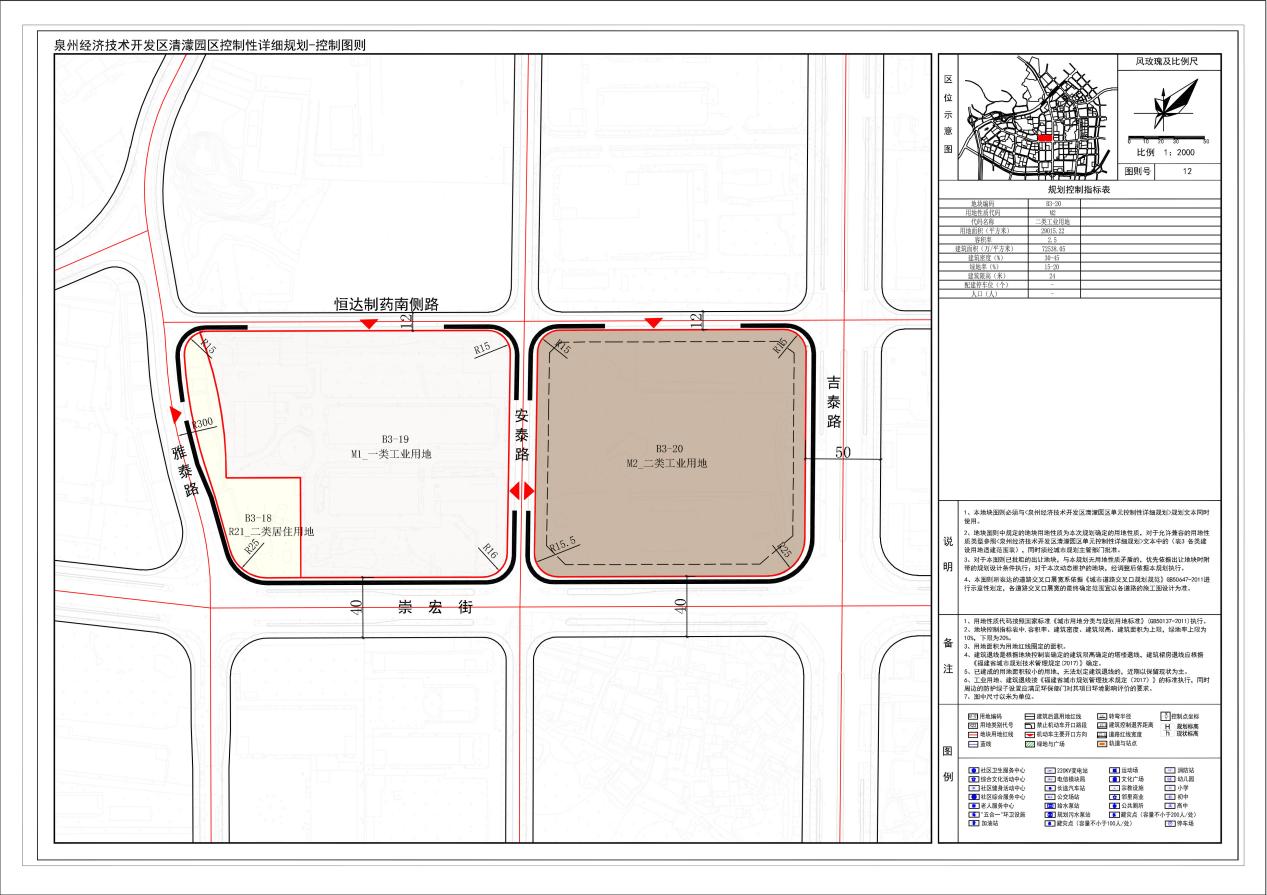 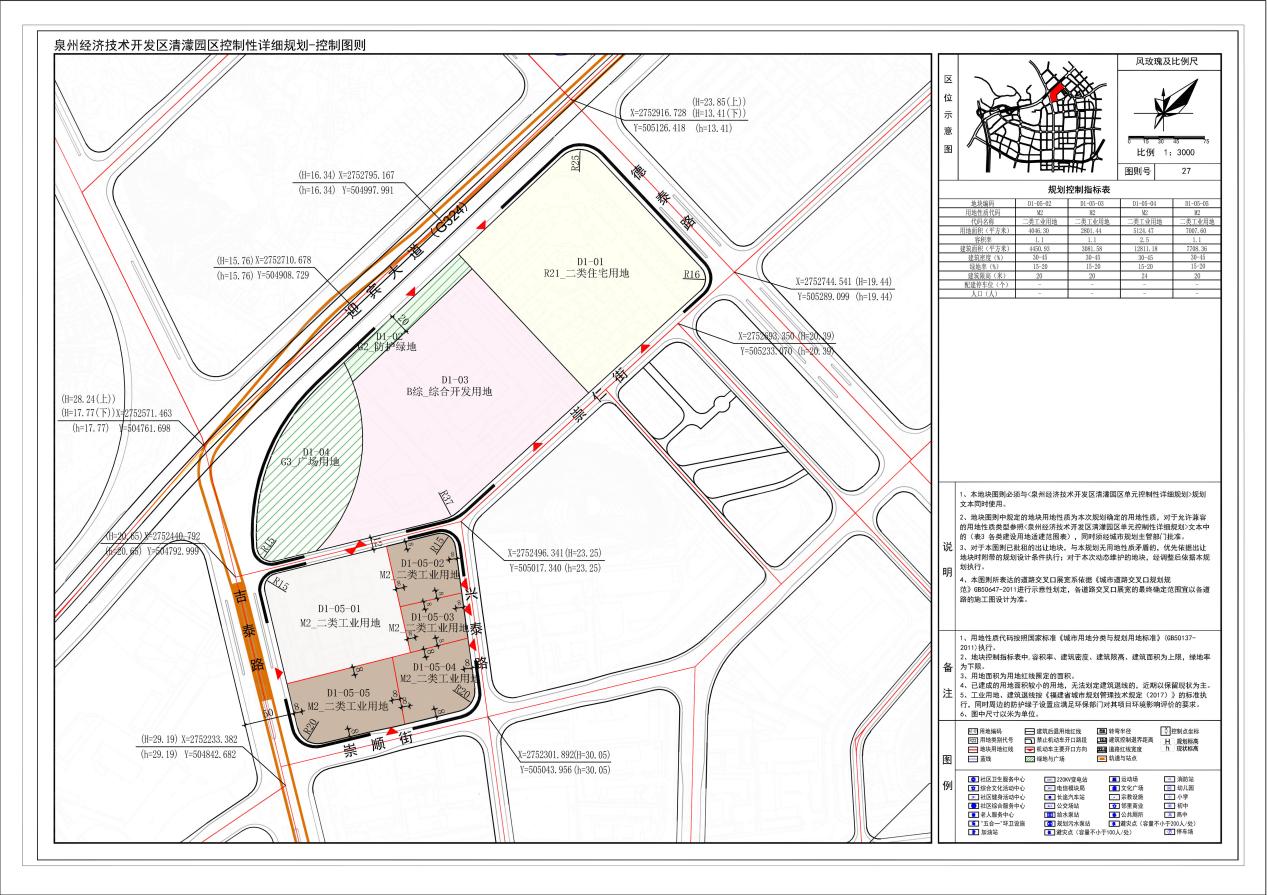 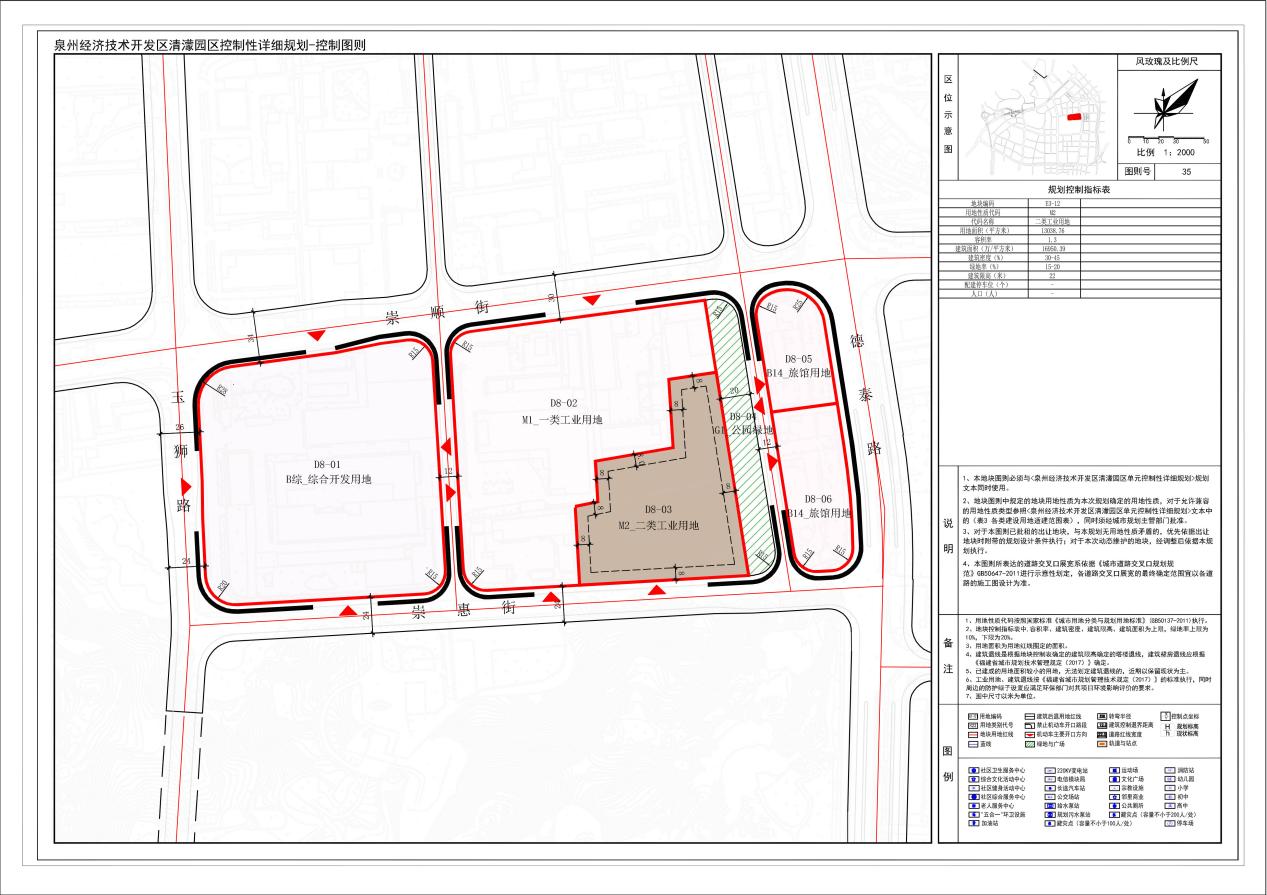 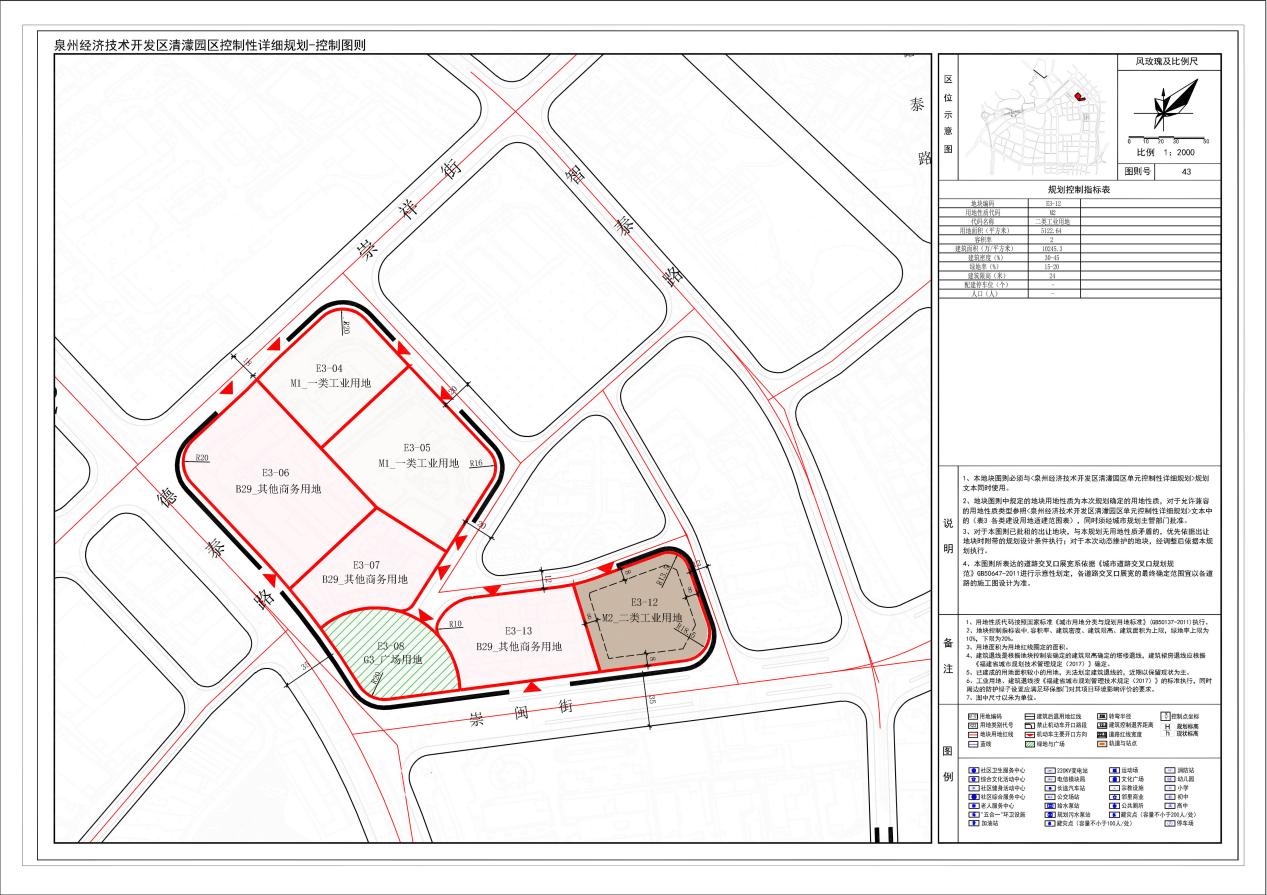 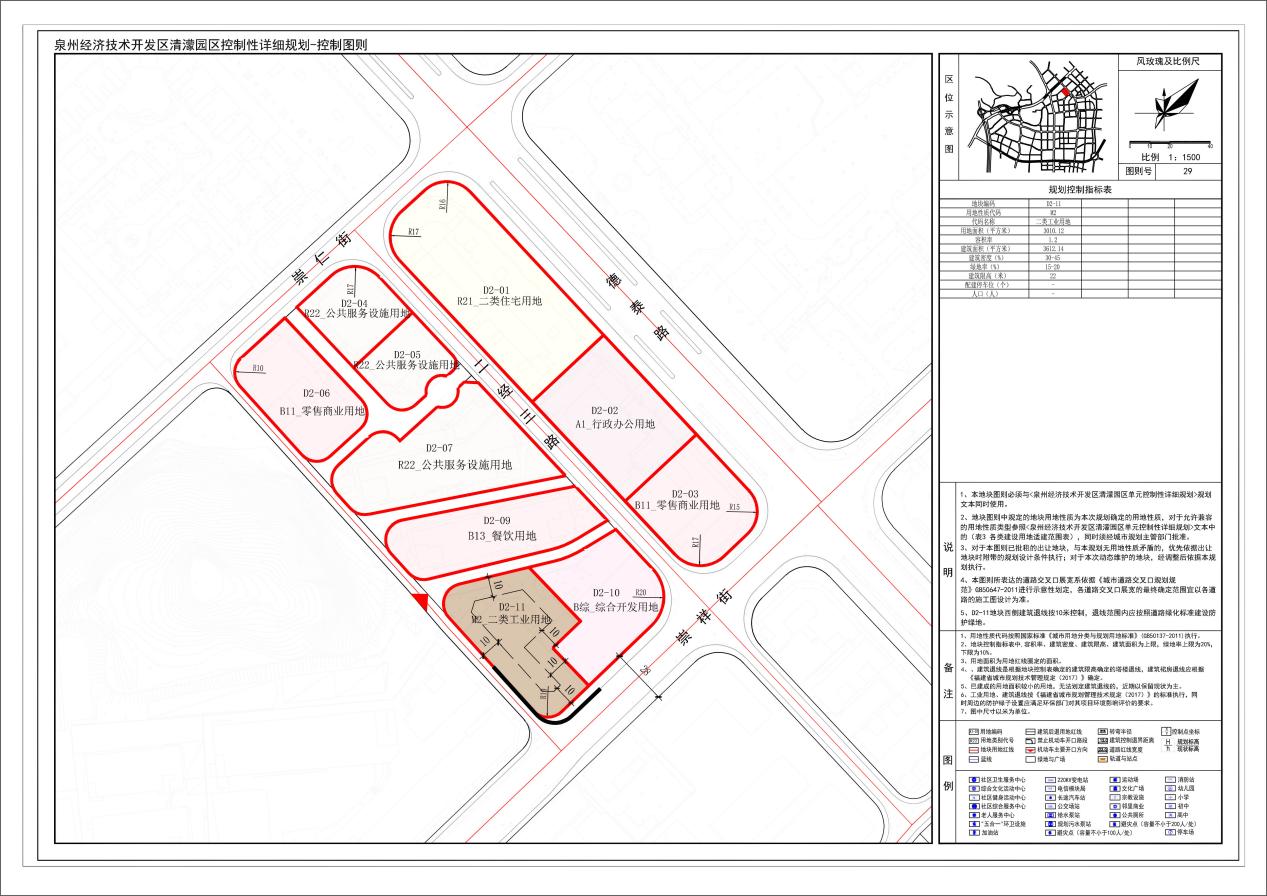 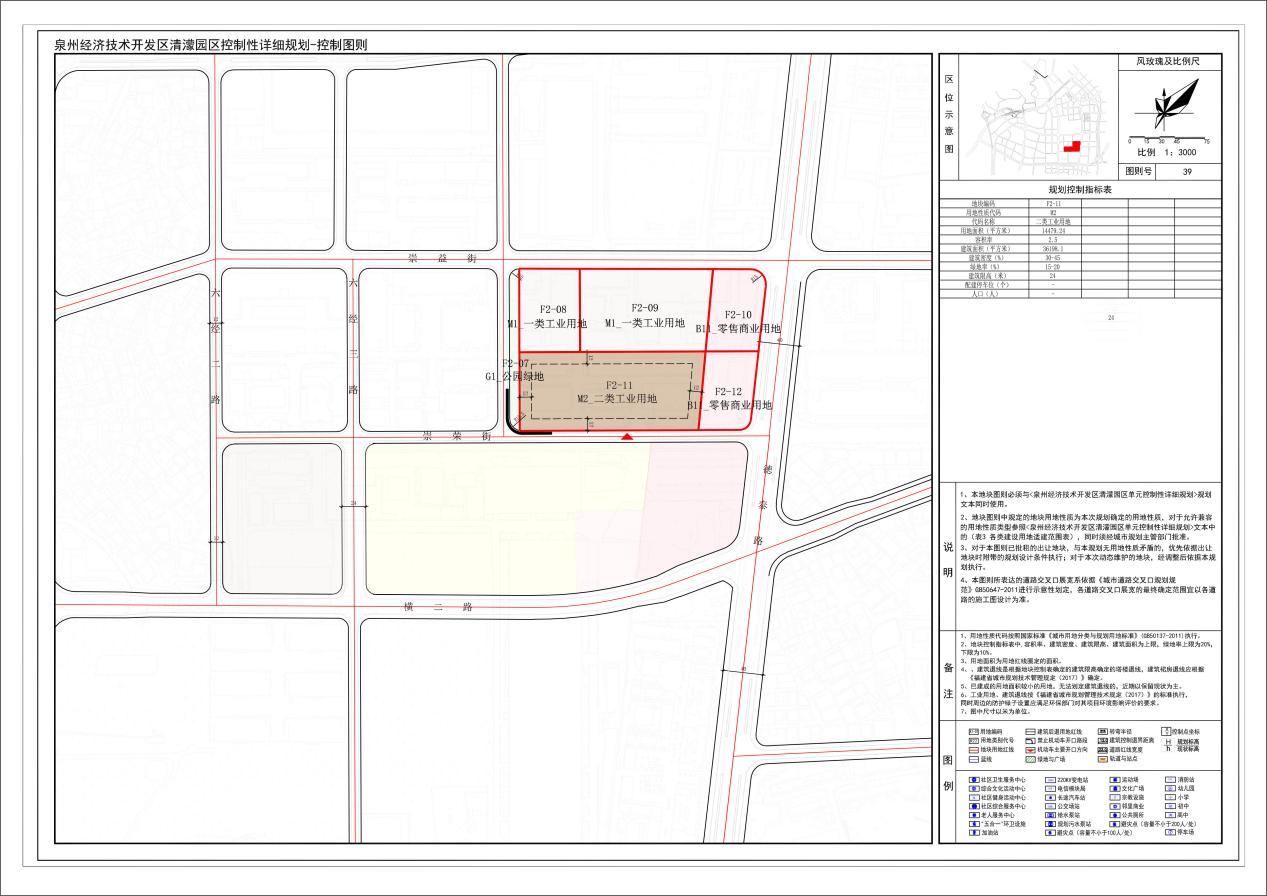 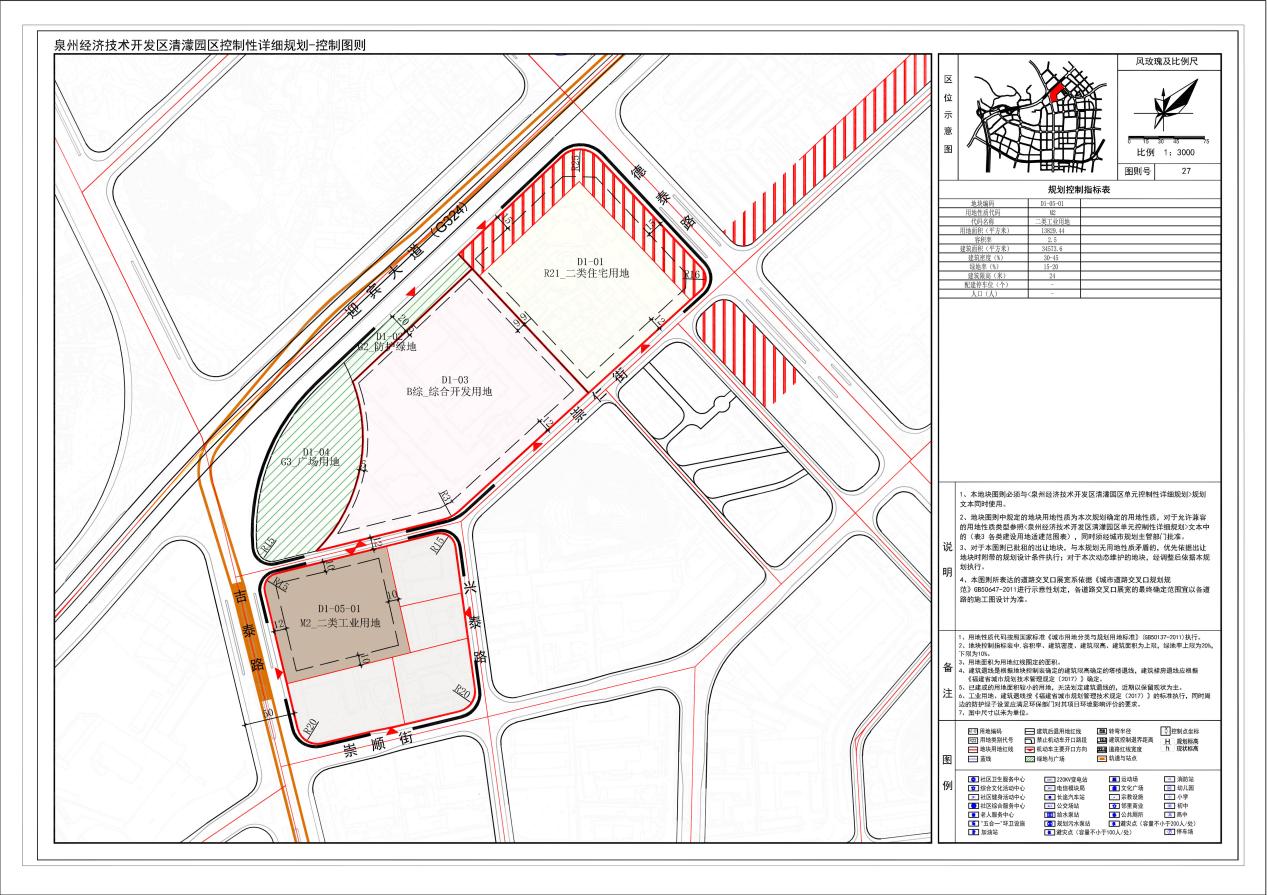 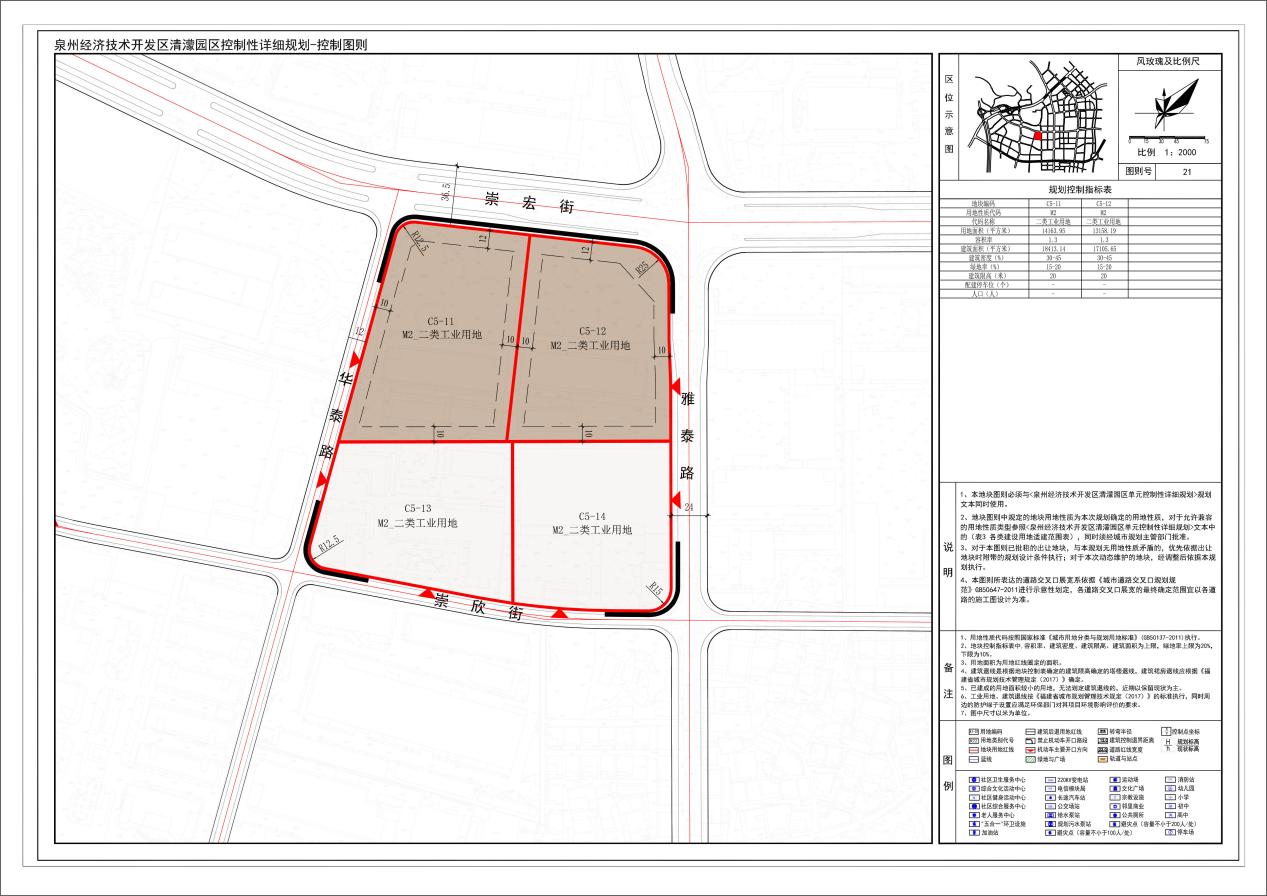 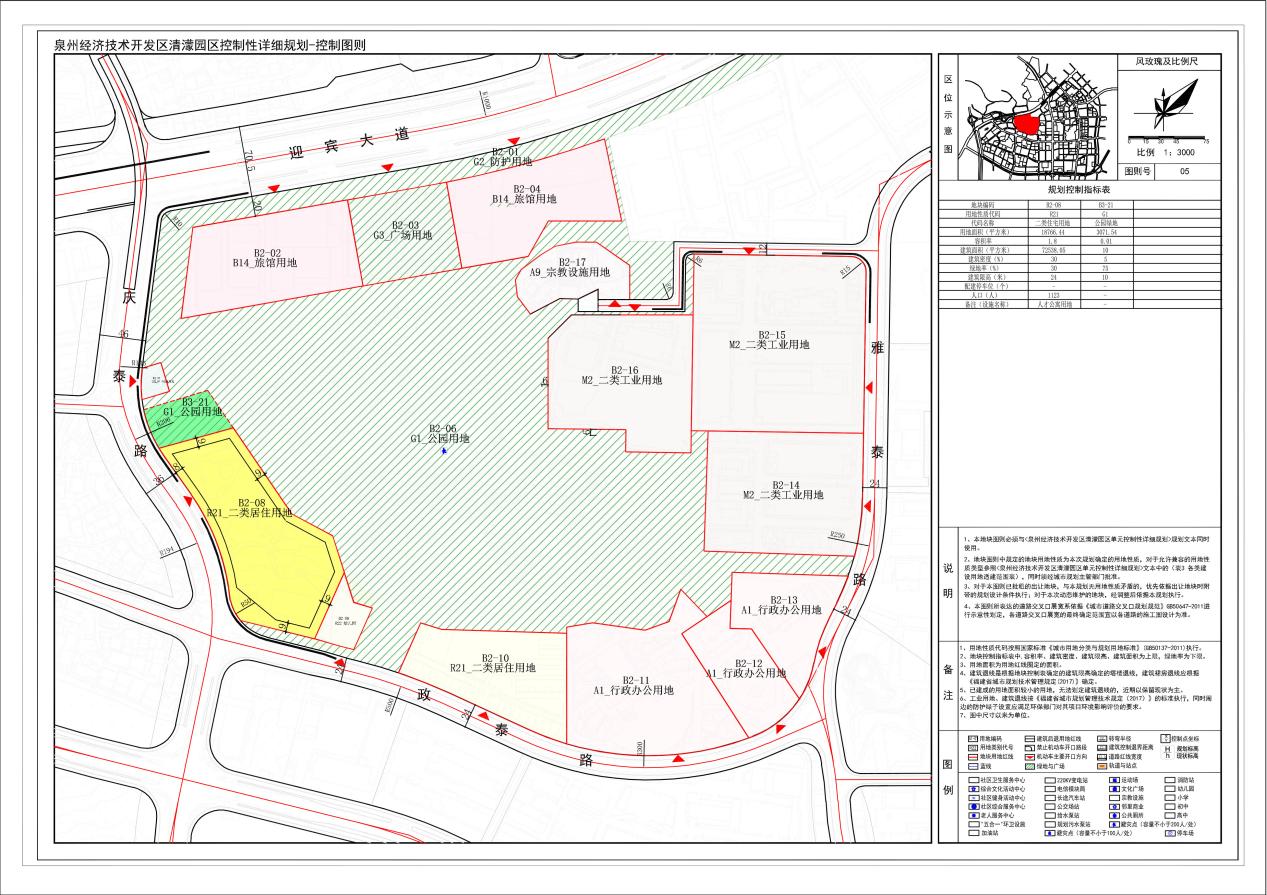 分类分类用地性质用地代码容积率建筑密度（%）绿地率（%）建筑限高（m）C5-11原控规零售商业用地B112.0551024C5-11原规划设计条件工业用地M21.33030-3520C5-11调整后二类工业用地M21.330-4515-2020F2-11原控规零售商业用地B112.0452060F2-11原规划设计条件工业用地M22.5403024F2-11调整后工业用地M22.530-4515-2024D2-09原控规其他商务用地B292.5551024D2-09原规划设计条件工业用地M21.2453022D2-09调整后工业用地M21.230-4515-2022D1-05-01原控规综合开发用地Bz3.54525100D1-05-01原规划设计条件工业用地M32.5403024D1-05-01调整后工业用地M22.530-4515-2024B3-21原控规综合开发用地B综3.54520100B3-21原规划设计条件工业用地M22.5403024B3-21调整后二类工业用地M22.530-4515-2024D1-05-02原控规综合开发用地B综3.54520100D1-05-02原规划设计条件工业用地M21.1403020D1-05-02调整后二类工业用地M21.130-4515-2020D1-05-03原控规综合开发用地B综3.54520100D1-05-03原规划设计条件工业用地M21.1403020D1-05-03调整后二类工业用地M21.130-4515-2020D1-05-04原控规综合开发用地B综3.5452060D1-05-04原规划设计条件工业用地M22.5403024D1-05-04调整后工业用地M22.530-4515-2024D1-05-05原控规综合开发用地B综3.54520100D1-05-05原规划设计条件工业用地M21.1403020D1-05-05调整后工业用地M21.130-4515-2020D8-03原控规综合开发用地B综3452060D8-03原规划设计条件二类工业用地M21.3403022D8-03调整后二类工业用地M21.330-4515-2022E3-12原控规其他商务用地B292.5353060E3-12原规划设计条件工业用地M22403024E3-12调整后工业用地M2230-4515-2024